Управление Федеральной антимонопольной службы по Ямало-Ненецкому автономному округуАдрес: 629001, Тюменская обл., ЯНАОг.Салехард, ул. Губкина, д.13
E-mail: to89@fas.gov.ruЗаявитель:Общество с  ограниченной ответственностью  «АЛЬФА ТЕНДЕР»Место нахождение: 302040, Орловская область, г. Орел ул. Ломоносова, д. 6, офис 201Почтовый адрес: 302040, Орловская область, г. Орел ул. Ломоносова, д. 6, офис 201Телефон/факс: 8 (499) 372-18-83E-mail: zak.info@mail.ruЗаказчик: Место нахождения: ЯНАО, г. Салехард, ул. Ямальская, д.11-гПочтовый адрес: 629008, ЯНАО, г. Салехард, ул. Ямальская, д.11-гТелефон/факс: 8(34922) 2-09-38Адрес электронной почты: dks@dks.gov.yanao.ru  Ответственное должностное лицо или контрактный управляющий: Литвинова Татьяна СергеевнаУполномоченный орган:департамент государственного заказа Ямало-Ненецкого автономного округаМесто нахождения, почтовый адрес: 629007, ЯНАО, г. Салехард, ул. Чубынина, д. 14, E-mail: dgz@dgz.yanao.ru  тел.: 8 (34922) 5-11-31, 5-11-52Оператор электронной площадки: Адрес в сети Интернет:  http://www.rts-tender.ru       Адрес: 127006, г. Москва, ул. Долгоруковская, д. 38, стр. 1Телефон: +7 (499) 653-55-00Факс: +7 (495) 733-9519Адрес электронной почты: ko@rts-tender.ru   Исх. № ____ от «22» августа 2016 г.               Жалобана положения документации 27.06.2016 в 11:26 был опубликован Электронный аукцион «Выполнение работ по капитальному ремонту объекта: «Здание главного корпуса на 100 мест профилактория, ЯНАО, Надымский район, район 22 км автодороги Надым-КС Надымская»  (закупка  № 0190200000316007445). Считаем, что  документация электронного аукциона № 0190200000316007445  содержит ряд нарушений норм Федерального закона №44-ФЗ Российского законодательства, а именно:Согласно ч. 2 ст. 33 Закона о контрактной системе документация о закупке в соответствии с требованиями, указанными в ч. 1 ст. 33 Закона о контрактной системе, должна содержать показатели, позволяющие определить соответствие закупаемых товара, работы, услуги установленным заказчиком требованиям. При этом указываются максимальные и (или) минимальные значения таких показателей, а также значения показателей, которые не могут изменяться.Так  Заказчиком в аукционной документации установлены требования по нашему мнению не соответствующие ст.33 ФЗ-44 и вводящие участников данной закупки в заблуждение, а именно:1.По причине размещения на электронной площадке нескольких версий  файла «Приложение 1.3 к Потребности (Требование к товарам ,материалам)», Участник в запросе на Разъяснение положений аукционной документации от 19.08.2016 №РД9 задал вопросы:   “1. 05.08 вы внесли изменения в документацию и опубликовали архив 7445-изменения от 05.08, с требованиями в Приложении 1.3 к Потребности (Требование к товарам ,материалам.pdf, и два документа с именами  изменения и 07445-изменение сроков от 05.08..doc в одном из которых указано что Приложение 1.3  читать в новой редакции. Являются ли данные требования в приложении 1.3 размещенные  05.08 последними  если нет то просим указать в каком именно архиве, от какого числа находится и как называется документ или документы  с последними требованиями?...”Заказчик ответил в Разъяснении положений документации об электронном аукционе от 19.08.2016 №РД9 : “1. да, являются”В  этом же запросе на разъяснения участник задает вопрос:13. В п 23.    Керамогранитная плитка. ГОСТ 6787-2001. Длина и ширина, мм не более ±1,5. Толщина, мм. Косоугольность, мм не более ±1,5. Водопоглощение, % не более 3,5. Предел прочности на изгибе, МПа более 25. Морозостойкость, число циклов не менее 25. Износостойкость по кварцевому песку, г/см2 не более 0,18. Ширина, мм, должна быть 400. Длина, мм, должна быть 400.Участник просит разъяснит  какой толщины требуется плитка?”Заказчик ответил в Разъяснении положений документации об электронном аукционе от 19.08.2016 №РД9 : “13.Толщина плитки 8 мм., согласно изменениям 450-16/565 от 22.07.2016г.”Таким образом Заказчик указывает на более позднюю редакцию требований к материалам, при этом противореча самому себе  указывая на то,  что последние требования опубликованы в архиве 7445-изменения от 05.08, с требованиями в “Приложении 1.3 к Потребности (Требование к товарам, материалам.pdf”Таким образом, Участнику совершенно неясно каким требованиям к товарам должны соответствовать предлагаемые товары.2.В п. 1 Бетон тяжелый заказчиком установлено требование: Содержание фракции крупного заполнителя от 10 до 20 мм в составе бетона необходимо не менее 60 %. Содержание фракции крупного заполнителя от 5 до 10 мм в составе бетона необходимо не менее 25 %. Согласно ГОСТ 26633-2012 табл. 3 данные параметры измеряются в % массы. Участнику не ясно, % от чего требует заказчик. Полагаем, что заказчик, устанавливая требования подобным образом, вводит участников в заблуждение.3. В п. 2 Сетка для армирования бетона с размерами ячейки 100x100мм заказчиком установлено требование. “Диаметр арматуры  6 мм. Вес квадратного метра 4,29 кг. ГОСТ 23279-85.”     Однако, ГОСТ 23279-85  утратил силу с 1 июля 2013 года, в связи с изданием Приказа Росстандарта от 29.11.2012 N 1306-ст.  Взамен введен в действие ГОСТ 23279-2012.4. В п. 3 Оконные блокам ПВХ  заказчиком установлено требование:“Оконные блоки и их комплектующие должны: соответствовать требованиям ГОСТ 23166-99, ГОСТ 30673-99, ГОСТ 24866-99, ГОСТ Р 54175-2010, ГОСТ 30674-99.”Однако  ГОСТ 30673-99 утратил силу с 1 мая 2015 в связи с изданием Приказа Росстандарта от 22.10.2014 N 1372-ст. Взамен введен в действие ГОСТ 30673-2013;ГОСТ 24866-99 утратил силу с 1 апреля 2016 года в связи с изданием Приказа Росстандарта от 15.05.2015 N 362-ст. Взамен введен в действие ГОСТ 24866-2014;ГОСТ Р 54175-2010 утратил силу с 1 апреля 2016 года в связи с изданием Приказа Росстандарта от 15.05.2015 N 362-ст. Взамен введен в действие ГОСТ 24866-2014.5. В п. 3 Оконные блокам ПВХ  заказчиком установлено требование: “По приведенному  сопротивлению теплопередаче профиль может относиться ко 2 или 1 классу. Приведенное сопротивление теплопередаче профиля с армированием применяемого в производстве оконных блоков используемых для выполнения работ указанных в предмете контракта, более 0,70 м2*оС/Вт.”  Согласно ГОСТ 30673-2013 по приведенному сопротивлению теплопередаче профиль может относиться к 1 или 2 типу, а не классу и в добавок для типа 1 значение приведенного сопротивления теплопередачи находится в границах свыше 1,2 м2*оС/Вт, а для типа 2  значение приведенного сопротивления теплопередачи находится в границах свыше 1 до 1,2 включительно, м2*оС/Вт, следовательно данное требование составлено не корректно, так как  значения от 0,7 до 1, которое допускает Заказчик  не соответствуют ни 1 типу, ни 2 типу.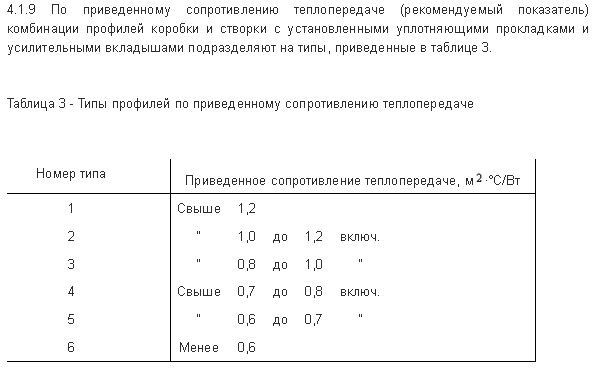 Полагаем, что заказчик, устанавливая требования подобным образом, вводит участников в заблуждение.6. В п. 8 Кабель силовой с медными жилами с поливинилхлоридной изоляцией в поливинилхлоридной оболочке без защитного покрова, тип 1. Заказчиком установлено требование:“Число токопроводящих жил не менее 2 шт. ...Цвет изоляции второй (при наличии) по порядку жилы кабеля синий или коричневый.”Заказчик указывает, что меньше двух токопроводящих жил в кабеле быть не должно, и при указании требования к цвету второй жилы кабеля указывает “(при наличии)” тем самым указывая, что ее может и не быть. Полагаем, что заказчик, устанавливая требования подобным образом, вводит участников в заблуждение.7. В п. 17 Кирпич керамический рядовой формата 1,8НФ, марки М200, класса средней плотности 2,0 заказчиком установлено требование: Средняя плотность кирпича должна быть более 700 кг/м3, но менее 2400 кг/м3. Согласно ГОСТ 530-2012 табл. 5 для кирпича с классом средней плотности 2,0 средняя плотность должна составлять 1410-2000 кг/м3, в то время как заказчик требует более 700, но менее 2400 кг/м3. То есть все значения в диапазоне более 700 до 1410 и более 2000, но менее 2400 кг/м3 будут заведомо неверными, так как относятся к другим классам средней плотности.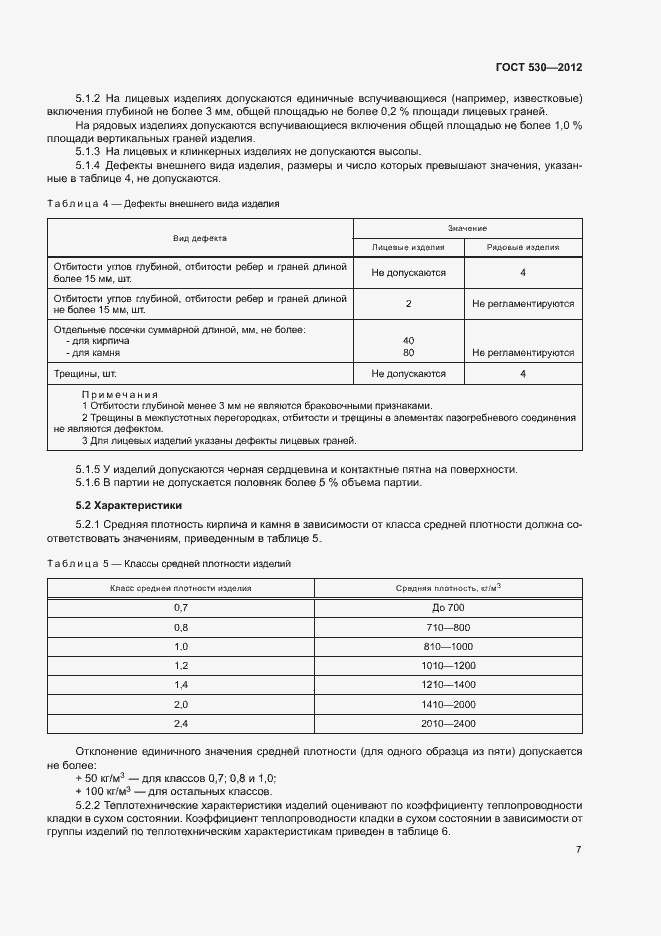 Полагаем, что заказчик, устанавливая требования подобным образом, вводит участников в заблуждение. 8. В п 22 Огнебиозащитньй состав. 
“Температура окружающего воздуха при эксплуатации для хвойных пород древесины/для лиственных  пород древесины шире чем от минус 40°С до +40°С.“ Согласно инструкции по заполнению формы “если значение показателя указаны через символ “-”, или указаны в формате “от … до … “ необходимо указать одно конкретное значение ( если показатель не сопровождается словами “диапазон”, “ в диапазоне”, “интервал”, в интервале”, “в пределах”), при этом крайние значения не входят в диапазон требуемых значений( если не сопровождается словом “включительно”). Следовательно в данном параметре необходимо указать конкретное значение так как указано в формате от … до без слов диапазон, интервал, в пределах. Однако температура эксплуатации не может быть конкретным значением.  Таким образом Заказчик устанавливает противоречивое требование вводящее Участников в заблуждение. 

9.В п 24 Краска масляная. Заказчиком установлено требование.«Укрывистость невысушенной пленки краски, должна быть не более 130 г/м2.» 
Согласно ГОСТ 10503-71 данный параметр определяется в зависимости от цвета. В требованиях к конкретным показателям поставляемого товара. цвет Заказчиком не установлено.
В ответе на запрос на разъяснение положений документации об электронном аукционе  какой цвет требуется Заказчику. Было дано следующее разъяснение положений документации об электронном аукционе от 04.08.2016 №РД7: “Цветовая гамма согласовываются с заказчиком” Таким образом, Участники не могут предоставить значение по данному параметру так как цвет краски будет известен после подписания контракта.  Таким образом, требование Заказчика вводит участников в заблуждение, так как указанное значение Укрывистость невысушенной пленки краски для одного цвета, который укажет Участник может не совпасть с цветом краски который в последующем потребует заказчик. 10. В п 25 Эмаль. ГОСТ 6465-76.  Заказчиком установлено требование.Массовая доля нелетучих веществ пф-115, % 49-70. 
Согласно ГОСТ 6465-76. данный параметр определяется в зависимости от цвета. В требованиях к конкретным показателям поставляемого товара, цвет Заказчиком не установлено.
В ответе на запрос какой цвет требуется Заказчику. Было дано следующее разъяснение: “9.Участнику необходимо оставить данный показатель в неизменном виде. Цвет по согласованию с Заказчиком” .Требование Заказчика вводит участников в заблуждение, так как  согласно инструкции «Согласно инструкции по заполнению формы “если значение показателя указаны через символ “-”, или указаны в формате “от … до … “ необходимо указать одно конкретное значение ( если показатель не сопровождается словами “диапазон”, “ в диапазоне”, “интервал”, в интервале”, “в пределах”), при этом крайние значения не входят в диапазон требуемых значений( если не сопровождается словом “включительно”).», а Заказчик  согласно разъяснениям требует оставить значения в интервале без изменения. 11. В п 26 Керамогранитная плитка.  Заказчиком установлено требование.
“Длина и ширина, мм не более ±1,5. ...Ширина, мм, должна быть 400. Длина, мм, должна быть 400.”Заказчиком установлено противоречивое требование к длине и ширине которые должны быть не более ±1,5 и в тоже время  ширина и длина должна быть 400 мм. Исходя из данного требования Участнику не предоставляется возможным понять  какой длины и ширины требуется  керамогранитная плитка Заказчику. Так же из требований совершенно не ясно, что именно требует Заказчик: длину и ширину или отклонение по длине  и ширине или еще какой-либо параметр характеризующий керамогранитную плитку? Так же, Заказчик несколько раз вносил изменения к требованиям конкретных показателей используемых материалов, но данное противоречивое требование так и не поменяли. В связи с этим считаем что Заказчик преднамеренно вводит участников в заблуждение устанавливая подобное требование. 12. В п 28 Щебень Заказчиком установлено требование.
Фракция щебня должна быть св. 5 (3) до 20 мм. Полные остатки на контрольных ситах при рассеве щебня должны соответствовать указанным в таблице (указать фактические значения):Однако согласно ГОСТ 8267-93, п. 4.2.2 . Полные остатки на контрольных ситах при рассеве щебня и гравия фракций от 5 (3) до 20 мм

для диаметра отверстий консольных сит 12,5мм, 20мм, 25мм    полные остатки на ситах должны  быть от 30 до 60, до 10, до 0,5  % по массе соответственно, Заказчик же устанавливает требование в  виде менее 100 % по массе.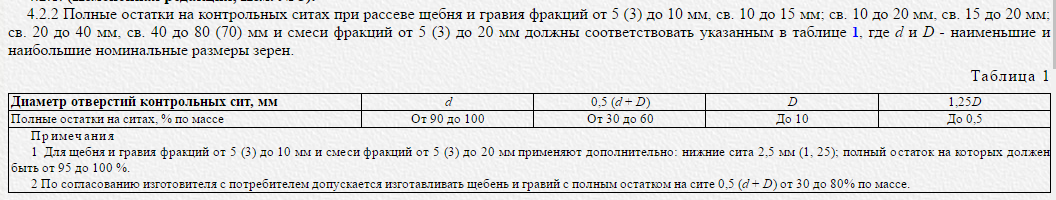 Таким образом, требование Заказчика противоречит требованию ГОСТ и вводит участников в заблуждение. Формирование Требований к материалам/товарам используемых при выполнении работ  подобным образом не является надлежащим исполнением требований ст. 33 Федерального закона № 44-ФЗ.«Статья 33. Правила описания объекта закупкиПутеводитель по контрактной системе. Вопросы применения ст. 331. Заказчик при описании в документации о закупке объекта закупки должен руководствоваться следующими правилами:1) описание объекта закупки должно носить объективный характер. В описании объекта закупки указываются функциональные, технические и качественные характеристики, эксплуатационные характеристики объекта закупки (при необходимости). В описание объекта закупки не должны включаться требования или указания в отношении товарных знаков, знаков обслуживания, фирменных наименований, патентов, полезных моделей, промышленных образцов, наименование места происхождения товара или наименование производителя, а также требования к товарам, информации, работам, услугам при условии, что такие требования влекут за собой ограничение количества участников закупки, за исключением случаев, если не имеется другого способа, обеспечивающего более точное и четкое описание характеристик объекта закупки. Документация о закупке может содержать указание на товарные знаки в случае, если при выполнении работ, оказании услуг предполагается использовать товары, поставки которых не являются предметом контракта. При этом обязательным условием является включение в описание объекта закупки слов "или эквивалент", за исключением случаев несовместимости товаров, на которых размещаются другие товарные знаки, и необходимости обеспечения взаимодействия таких товаров с товарами, используемыми заказчиком, а также случаев закупок запасных частей и расходных материалов к машинам и оборудованию, используемым заказчиком, в соответствии с технической документацией на указанные машины и оборудование. Ввиду данных оснований, считаем требования установленные в документации нарушают права потенциальных Участников данной Закупки.
На основании и руководствуясь Федеральным законом N 44-ФЗ «О контрактной системе в сфере закупок товаров, работ, услуг для обеспечения государственных и муниципальных нужд» и "Кодексом  Российской Федерации об административных правонарушениях" – ООО "АЛЬФА ТЕНДЕР" просит: Приостановить размещение государственного заказа по результатам открытого аукциона в электронной форме № 0190200000316007445 до рассмотрения настоящей жалобы по существу.Провести внеплановую проверку Заказчика на нарушения требований Федерального закона от 05.04.2013 N 44-ФЗ «О контрактной системе в сфере закупок товаров, работ, услуг для обеспечения государственных и муниципальных нужд», в части размещения заказа.Признать Заказчика нарушившим требования Федерального закона от 05.04.2013 N 44-ФЗ «О контрактной системе в сфере закупок товаров, работ, услуг для обеспечения государственных и муниципальных нужд».Выдать Заказчику предписание об устранении нарушений требований Федерального закона от 05.04.2013 N 44-ФЗ «О контрактной системе в сфере закупок товаров, работ, услуг для обеспечения государственных и муниципальных нужд».Приложения:Копия извещения с сайта http://zakupki.gov.ru о проведении электронного аукциона.Копия решения о назначении Генерального директора ООО "АЛЬФА ТЕНДЕР".Генеральный директорООО "АЛЬФА ТЕНДЕР"			                                              Сорокин С. В.Начальная (максимальная) цена контракта6 797 933,00дата и время окончания срока подачи заявок на участие в электронном аукционе;дата окончания срока рассмотрения заявок на участие в электронном аукционе;дата проведения электронного аукциона. 02.09.2016 в 09:25Диаметр отверстий контрольных сит, мм512,52025Полные остатки на ситах, % по массеменее 100менее 100менее 100менее 100